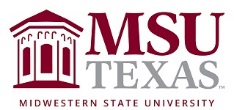 Course Syllabus French 1234.202Elementary French II		Spring 2021Monday, Tuesday, Wednesday, Thursday 2:00 - 2:50 p.m., Prothro-Yeager 203Professeur: Dr. Lynch 					Eric.lynch@msutexas.edu (Use this email address. I will likely not respond to D2L messages)		              		       Bureau: Bea Wood 111Horaires de permanence (Office Hours):  Mon., Tues., Wed., & Thur.: 11 am – 12:00 pm. Wed.: 3:00-4:00 pm via Zoom.This course has been planned as a fully face-to-face course for Spring 2021. The class will meet in its regularly scheduled room but will utilize social distancing and an assigned seating chart. When the university transitions to fully online after Thanksgiving we will hold class online during the last week of class and hold our final virtually. I will use D2L for posting syllabi, course communication, course schedule, attendance, and gradebook. There will be some online office hours announced through D2L. You should regularly check D2L and your email for important course information. In the event of increased incidence and risk of COVID-19 that results in the university moving back to a shelter-in-place mode, the course instruction will transition to fully online. More instructions will be given at that time.Textbook, Instructional Materials and Minimum Technology RecommendationsThe following package is required for all courses. These materials will be used for both FREN 1134 and FREN 1234. Promenades 3rd edition, Vista Higher Learning), by James G. Mitchell & Cheryl Tano. ISBN: 9781680050257 (a loose leaf, 3 hole punched (binder ready) version of the book with supersite and websam). I also leave students the option of buying Promenades 3rd edition, ISBN 978-1-68005-003-5, which does not provide a physical copy of the book but does have a virtual one, along with supersite plus & websam access. Note the code with these packages lasts for 36 months. The following recommendations are taken from the Student Life Subcommittee Report of the MSU Task Force to Return to Campus Report:  https://msutexas.edu/return-to-campus/_assets/files/return-to-campus-taskforce-8-4-20.pdf: Chromebooks are not recommended as they will not work with D2L.Please noteThis course uses supplemental D2L. Please make sure you access the D2L site every day for homework assignments, class updates, additional grammar explanation, practice materials, etc.As per The Code of Federal Regulations (CFR Title 34, Part 600.2), “a credit hour is an amount of work […that ] reasonably approximates not less than one hour of classroom or direct faculty instruction and a minimum of two hours of out of class student work each week for approximately fifteen weeks for one semester.” Please silence your cell phone it during class. Text-messaging or the use of non-authorized electronic devices is prohibited. Please speak with your instructor if you have questions.Attendance General ObjectivesLearning a second language is a process inextricably connected to the culture or cultures in which the language is spoken. Thus, this course focuses on developing students’ French-language proficiency through modes of communication that reflect real-life communication in the varied cultures of the French-speaking world. By employing interpersonal, interpretive and presentational communicative modes in the target language, students will explore the ideas, values, beliefs and other cultural aspects of French-speaking peoples across the world and how these aspects work together to affect human experience. By providing students with knowledge of a language and culture different from their own, this course contributes to preparing students to be productive members of global society as well as to understand and relate with people and ideas different from their own. This course’s methodology is based on a modified Communicative Approach to language teaching, which encourages/requires students to interact with the instructor and each other in French.Skills and OutcomesThis course involves the development of specific French grammar, vocabulary and idiomatic usage in the context of the varied cultures of the French-speaking world. We will explore ideas that foster aesthetic and intellectual creation in order to better understand the human condition across cultures. We will cover chapters 7-13 of Promenades. By the end of the first semester, the student will be able to:Greet, say farewell, introduce people and respond to introductions in the appropriate cultural register indicating his/her awareness of cultural norms in the French-speaking world for formality, informality, personal space and gestures.Engage in simple question/answer conversations using memorized and/or high-frequency expressions indicating cultural sensitivity and awareness.Provide and request basic information.Describe and illustrate aspects of the cultures of French-speaking countries and make comparisons between these cultures and her/his own culture using basic linguistic structures and vocabulary in the target language.Evaluate her/his own values, behaviors and worldviews on the socio-cultural topics presented and compare these to those of French-speakers.Core Objectives and AssessmentThe core objectives for the Language, Philosophy and Culture Foundational Component Area are addressed in this course according to the following descriptions. Students will demonstrate their mastery of the core objectives in a Personal Reflection Essay on a cultural topic(s) presented by the instructor and/or of their choosing. A global assessment rubric will be used for measuring students’ mastery of the core objectives according to the following:Critical Thinking Skills: Students will demonstrate creative thinking, innovation, inquiry and analysis, evaluation and synthesis of information.Communication Skills: Students will demonstrate effective development, interpretation and expression of ideas through written, oral and visual communication.Personal Responsibility: Students will demonstrate the ability to connect choices, actions and consequences to ethical-decision making.Social Responsibility: Students will demonstrate intercultural competence, knowledge of civic responsibility and the ability to engage effectively in regional, national and global communitiesPoliciesAttendance and Participation. Please note that participation and attendance contribute 10% toward the final grade in this course. This grade component will be based on a combination of attendance and participation. Don’t worry about speaking perfect French, just speak! Accuracy will come with practice.Attendance: Attendance in class is fundamental to the acquisition of language knowledge and ability. It should be understood that enrollment in the class represents a commitment to be in class, every day of class, for the entire class period. If you cannot attend class for some reason, such does not mean that you have the right to simply skip that information but, rather, that you must make an extra effort to find out what you missed and what you need to do for the next class period. In fact, the attendance grade is based on your being in class for the entire 50-minute period. Repeated late arrival will count as an absence as well.Absences. No absence will be “excused” without written document, and only then will it be excused if it involves an official university activity, illness, death, religious activity or other catastrophic event. A student can be dropped after six unexcused absences.Exams: There will be an exam after each chapter. If you are absent from an exam, you must present documented proof of illness or university activity to your instructor. Otherwise, you will receive a grade of zero.Homework. Regular assignments will be assigned on the Promenades supersite. Students are expected to prepare homework (les devoirs) as assigned. Independent study of grammar and vocabulary is also expected. The instructor is not limited to one graded assignment per class period. Graded homework will be 10% of your final grade. Quizzes. Frequent quizzes, based on homework and class work, will be given—in part—so that you will know what you need to study more before the examLanguage Lab - Bea Wood 127 (*Note the new location). Throughout the semester, we will hold class in the language lab. You may also be responsible for completing lab assignments throughout the semester.Late work and “make up.” Late work is not accepted for credit; do not ask. You may, if you so wish, turn work in late if you want to know what your mistakes are, but no credit will be given (and this includes labs).).9.	Student Honor Creed.
“ As an MSU Student, I pledge not to lie, cheat, steal, or help anyone else do so." 
“As students at MSU, we recognize that any great society must be composed of empowered, responsible citizens. We also recognize universities play an important role in helping mold these responsible citizens. We believe students themselves play an important part in developing responsible citizenship by maintaining a community where integrity and honorable character are the norm, not the exception. Thus, we, the Students of Midwestern State University, resolve to uphold the honor of the University by affirming our commitment to complete academic honesty. We resolve not only to be honest but also to hold our peers accountable for complete honesty in all university matters. We consider it dishonest to ask for, give, or receive help in examinations or quizzes, to use any unauthorized material in examinations, or to present, as one’s own, work or ideas which are not entirely one’s own. We recognize that any instructor has the right to expect that all student work is honest, original work. We accept and acknowledge that responsibility for lying, cheating, stealing, plagiarism, and other forms of academic dishonesty fundamentally rests within each individual student. We expect of ourselves academic integrity, personal professionalism, and ethical character. We appreciate steps taken by University officials to protect the honor of the University against any who would disgrace the MSU student body by violating the spirit of this creed.” Written and adopted by the 2002-2003 MSU Student Senate Students with Disabilities. The Americans with Disabilities Act, (ADA), is a federal anti-discrimination statute that provides comprehensive civil rights protection for persons with disabilities. Among other things, this legislation requires that all students with disabilities be guaranteed a learning environment that provides for reasonable accommodation of their disabilities. If you believe you have a disability requiring an accommodation, please contact the Disability Support Services in Room 168 of the Clark Student Center, 397-4140. Safe Zones Statement. The professor considers this classroom to be a place where you will be treated with respect as a human being – regardless of gender, race, ethnicity, national origin, religious affiliation, sexual orientation, political beliefs, age, or ability. Additionally, diversity of ideas is appreciated and encouraged, provided you can agree to disagree. It is the professor’s expectation that ALL students consider the classroom a safe environment.Grading Components See the Promenades site and/or D2L for specific assignmentsPC Desktops and laptopsMinimum SpecificationsMac desktops and laptopsMinimum SpecificationsIntel Core (i3, i5, i7) processors; 4th generation or newer4 GB of RAM, 8 GB of RAM is highly recommended256 GB SSD StorageDual band spectrum (2.4GHz and 5 GHz with 802.11ac or 802.11nUse Windows’ Operating System and PC Info to find your hardware informationIntel Core (i3, i5, i7) processors; 4th generation or newer4 GB of RAM, 8 GB of RAM is highly recommended256 GB SSD StorageDual band spectrum (2.4GHz and 5 GHz with 802.11ac or 802.11nUse Apple’s About this Mac feature to find your hardware informationAttendance/Participation15%Homework15%Quizzes15%Papers10%Tests25%Final Exam20%Monday, April 26Examen final - Final Exam 1:00 PM – 3:00 PM